1. Схема внешних элементов нестационарного торгового объекта (на примере павильона)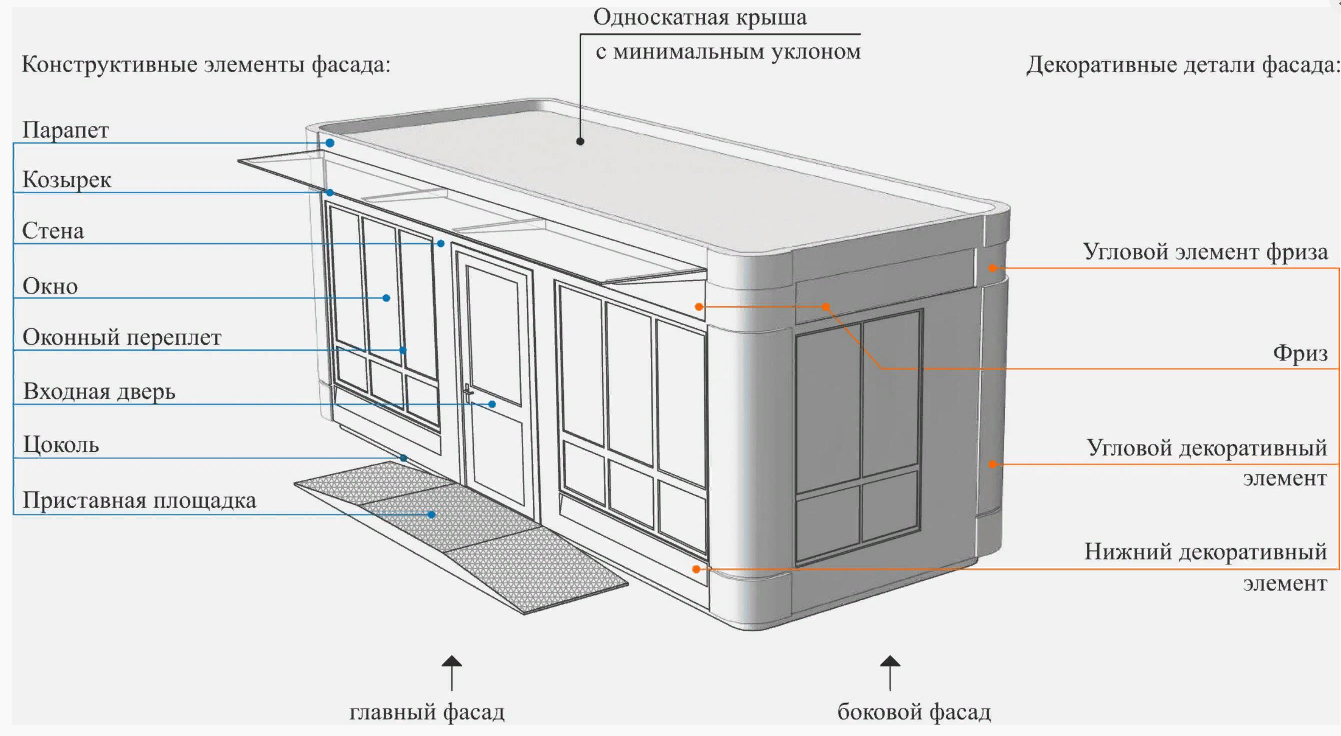 